 LESSON:   Friendship Skills – Let’s All Work Together  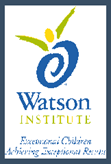 OUTLINE:The classroomThere are a lot of students in each classThere is usually only one teacherThe teacher’s jobThe student’s jobSkills to help the student do his/her jobWhat does PARTICIPATION mean?Working TogetherCooperation what does it look like?Cooperation Activity – “Travelling Turtle” (younger students)“Lego Models” (older students)So What Do You Think?Lesson Summary CardMATERIALS NEEDED:  Facilitator’s GuideLarge carpet squares or lightweight folding mat (younger students)Lego blocksPhotos of different simple Lego structures OR actual Lego modelsLesson Summary CardsHomework Sheet - optional